РОССИЙСКАЯ ФЕДЕРАЦИЯКраснодарский крайМуниципальное дошкольное образовательное бюджетное учреждение детский сад комбинированного вида № 34 . Сочи, ул. Клубничная, 30_____________________________________________________________________________ПриказОт 31.10.2018                                                                             № 137На основании заявления родителей, положения "О порядке приема, учета обучающихся, воспитанников дошкольного образования" приказываю:Отчислить 31.10.2018из старшей группы «Б»из старшей группы «Г»из подготовительной группы «В»из ГКП «Б»Макаровой Ю.В. внести персональные данные обучающегося, воспитанника в электронную базу.Толстик К.В. разместить приказ  на сайте МДОУ детский сад комбинированного вида №34.Контроль за исполнением приказа оставляю за собой.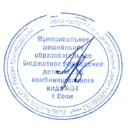 Заведующая МДОУ детский сад                              комбинированного вида №34                                                             Э.Н. Петросян№
Ф.И. ребенка1Исраелян Роберт№
Ф.И. ребенка1Мнацаканян Марк №
Ф.И. ребенка1Парулава Диана№
Ф.И. ребенка1Огнева Ольга